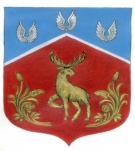 Администрация муниципального образованияГромовское сельское поселениемуниципального образования Приозерский муниципальный районЛенинградской областиПОСТАНОВЛЕНИЕОт « 29 »   сентября  2021 года	№  308О внесении изменений в постановление главы администрации муниципального образования Громовское сельское поселение муниципального образования Приозерский муниципальный район Ленинградской области от 19.10.2017 г. № 356 «О создании единой комиссии по осуществлению закупок для нужд администрации муниципального образования Громовское сельское поселение  муниципального образования Приозерский муниципальный район Ленинградской области»В связи с увольнением Гой Елены Геннадьевны – члена единой комиссии администрации муниципального образования Громовское сельское поселение муниципального образования Приозерский муниципальный район Ленинградской области, администрация муниципального образования Громовское сельское поселение   ПОСТАНОВЛЯЕТ:1. Внести изменения в состав  единой комиссии администрации муниципального образования Громовское сельское поселение, утвержденный постановлением главы администрации муниципального образования Громовское сельское поселение от 19.10.2017 г. № 365 «О создании единой комиссии по осуществлению закупок для нужд администрации муниципального образования Громовское сельское поселение  муниципального образования Приозерский муниципальный район Ленинградской области». Утвердить состав единой комиссии по осуществлению закупок для нужд администрации муниципального образования Громовское сельское поселение в новом составе (Приложение).2. Опубликовать настоящее постановление в порядке, установленном для официального опубликования муниципальных правовых актов в средствах массовой информации и разместить на официальном сайте администрации муниципального образования Громовское сельское поселение.3. Контроль за исполнением настоящего постановления оставляю за собой.Глава администрации МОГромовское сельское поселение					А.П.КутузовИсполнитель: Князева А.Н. тел. (81379) 99-466Разослано: дело-2, бухгалтерия-1Приложение 1к Постановлению главы администрациимуниципального образования Громовское сельское поселение муниципального образования Приозерский муниципальный район Ленинградской областиот 29 сентября 2021г. № 308 СОСТАВединой комиссии по осуществлению закупок для нужд администрации муниципального образования Громовское сельское поселение  муниципального образования Приозерский муниципальный район Ленинградской областиС постановлением ознакомлены: _________________________ Кутузов Алексей Петрович              	(подпись) _________________________ Матвеева Мария Валерьевна             	 (подпись)  _________________________  Князева Алена Николаевна              	(подпись)  _________________________ Вострейкина Татьяна Александровна             	 (подпись)            _________________________ Меньшикова Маргарита Геннадьевна     	         	(подпись)Председатель единой комиссии:Кутузов Алексей ПетровичГлава администрации  МО Громовское сельское поселение;Заместитель председателя единой комиссии:Матвеева Мария ВалерьевнаЗаместитель главы администрации МО Громовское сельское поселение;Секретарь единой комиссии:Князева Алёна НиколаевнаЧлен единой комиссии:Вострейкина Татьяна АлександровнаЧлен единой комиссии:Меньшикова Маргарита ГеннадьевнаВедущий специалист администрации МО Громовское сельское поселение Секретарь единой комиссии:Князева Алёна НиколаевнаЧлен единой комиссии:Вострейкина Татьяна АлександровнаЧлен единой комиссии:Меньшикова Маргарита ГеннадьевнаНачальник сектора экономики и финансов администрации МО Громовское сельское поселение;Секретарь единой комиссии:Князева Алёна НиколаевнаЧлен единой комиссии:Вострейкина Татьяна АлександровнаЧлен единой комиссии:Меньшикова Маргарита ГеннадьевнаСпециалист ВУС администрации МО Громовское сельское поселение.